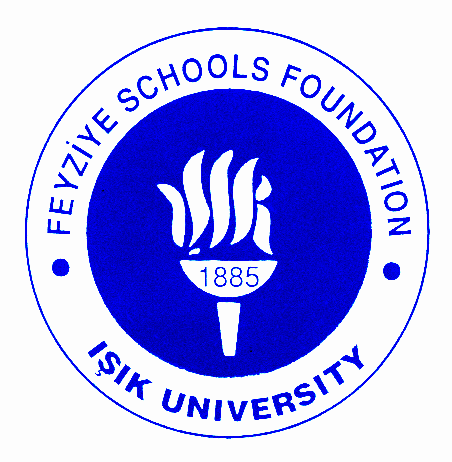 IŞIK UNIVERSITYFaculty of Arts and SciencesManagement Information SystemsProject ReportTitlebyName LASTNAMEStudentIDSupervised by: Professor Dr. Name LASTNAME December - 2016TitleA Project Presented
byName LASTNAMEStudentIDto
The Department of Information Technologies in partial fulfillment of the requirements
for the degree ofBachelor of Sciencein the field of
Management Information Systems
Işık University
İstanbul, TurkeyApril  2016© Copyright 2015 by Name LASTNAMEAll Rights ReservedDedicated to …AbstractBy the improvements of new technologies and increased global connections, the corporations that work within the country, should open the gates to the global world via the powerful channels like global partners and internet so that they are able to introduce themselves into the global market to maximize profits and to increase their business volume. 	Hepsiburada.com is a Turkey centered e-commerce company that works mainly locally rather than internationally whereas Amazon.com is the world’s leader e-commerce company. Amazon.com is a great business partner by which Hepsiburada.com can enter the global e-commerce market and can grow its operations. 	The aim of this paper is to make a clear integration plan of Hepsiburada.com with Amazon.com and show the applicability of this integration using diverse academic resources. This plan includes the business analysis of both Hepsiburada.com and Amazon.com, their applicable integration processes and probable positive results and drawbacks. The integration plan consists of system analysis and design, product data and database, fulfillment and logistics, user interface options and finally customer management systems.	This study is prepared to be used in future academic documents. The statistics and formal information should be considered by today’s conditions when it is used. This document is by no means a full integration guidebook but will instead be used as a starting reference for a future large-scale systems integration project. AcknowledgementsContentsAbstract	3Acknowledgements	4Contents	5List of Figures	6Chapter 1 Overview	71.1	Introduction	71.2	Motivation	81.3	Contributions	91.4	Outline of the Project	10Chapter 2 Research Background	112.1	Overview	112.2	Subtitle	11Chapter 3 Our Model	123.1	Overview	123.2	Our Work	123.3	Results	12Conclusion	13References	14List of FiguresFigure 1 - xxxxx	7  OverviewIntroductionxxxxx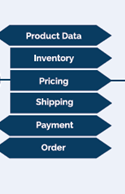 Figure 1 - xxxxxMotivationIn this paper, xxxxContributionsContribution of this work shall be justifiedOutline of the Project xxxx   Research BackgroundOverviewxxxxxx Subtitle 	xxxx	Our ModelOverview	xxxxOur Work	xxxxxResults	xxxxxConclusion  xxxxxxxReferences [1] xxxxx